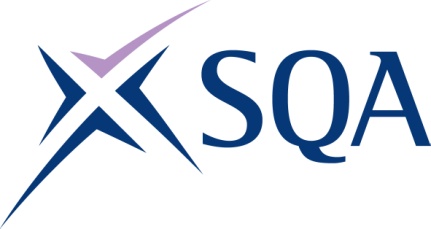 GA TITLE: Award in Emergency First Aid at Work at SCQF Level 6GA CODE: GT7W 46Please note: It is important that the SQA unit codes are used in all your recording documentation and when your results are communicated to SQATo attain the qualification candidates must complete the unit.Mandatory units: Candidates must complete the unit.Mandatory units: Candidates must complete the unit.Mandatory units: Candidates must complete the unit.Mandatory units: Candidates must complete the unit.Mandatory units: Candidates must complete the unit.SQA codeTitleSCQF levelSCQF creditsSQA creditsJ6N0 46Emergency First Aid in the Workplace610.25